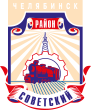 СОВЕТ депутатов советского района
первого созыва454091, г. Челябинск, ул. Орджоникидзе 27А. (351) 237-98-82. E-mail: sovsovet@mail.ruР Е Ш Е Н И Еот 23.12.2015											 № 17/8О плане работы Совета депутатов Советского района на 1 квартал 2016 годаВ соответствии с Федеральным законом от 06 октября 2003 года № 131-ФЗ «Об общих принципах организации местного самоуправления в Российской Федерации», Законом Челябинской области от 27 марта 2008 года № 245-ЗО «О гарантиях осуществления полномочий депутата, члена выборного органа местного самоуправления, выборного должностного лица местного самоуправления», Уставом Советского района города Челябинска и Регламентом Совета депутатов Советского районаСовет депутатов Советского района первого созываР Е Ш А Е Т:1. Утвердить План работы Совета депутатов Советского района на I квартал 2016 года (приложение).2. Ответственность за исполнение настоящего решения возложить на Председателя постоянной комиссии Совета депутатов Советского района по местному самоуправлению, регламенту и этике С.В. Шумакова.3. Контроль исполнения настоящего решения поручить первому заместителю Председателя Совета депутатов Советского района, А.Н. Локоцкова.4. Настоящее решение вступает в силу со дня его официального обнародования.Председатель Совета депутатовСоветского района			                                                                        В.Е. МакаровСОГЛАСОВАНО:Вопрос готов для внесения в проектповестки дня заседания Совета депутатов Советского района:Консультант-юрист                                                                                             Совета депутатов  Советского района                                                               Н.С. ЖариковаПредседатель постоянной комиссии Совета депутатов Советского районапо ЖКХ, благоустройству, архитектуре,землепользованию                                                                                               Е.Л. ДавыдовПредседатель постоянной  комиссии Совета депутатов Советского районапо местному самоуправлению,регламенту и этике                                                                                              С.В. ШумаковПредседатель постоянной комиссии Совета депутатов Советского районапо социальной политике                                                                                     В.Г. ЛапинПервый Заместитель (Заместитель)Председателя Совета депутатов 						        Советского района                                                                                               А. Н. Локоцков